vni.life/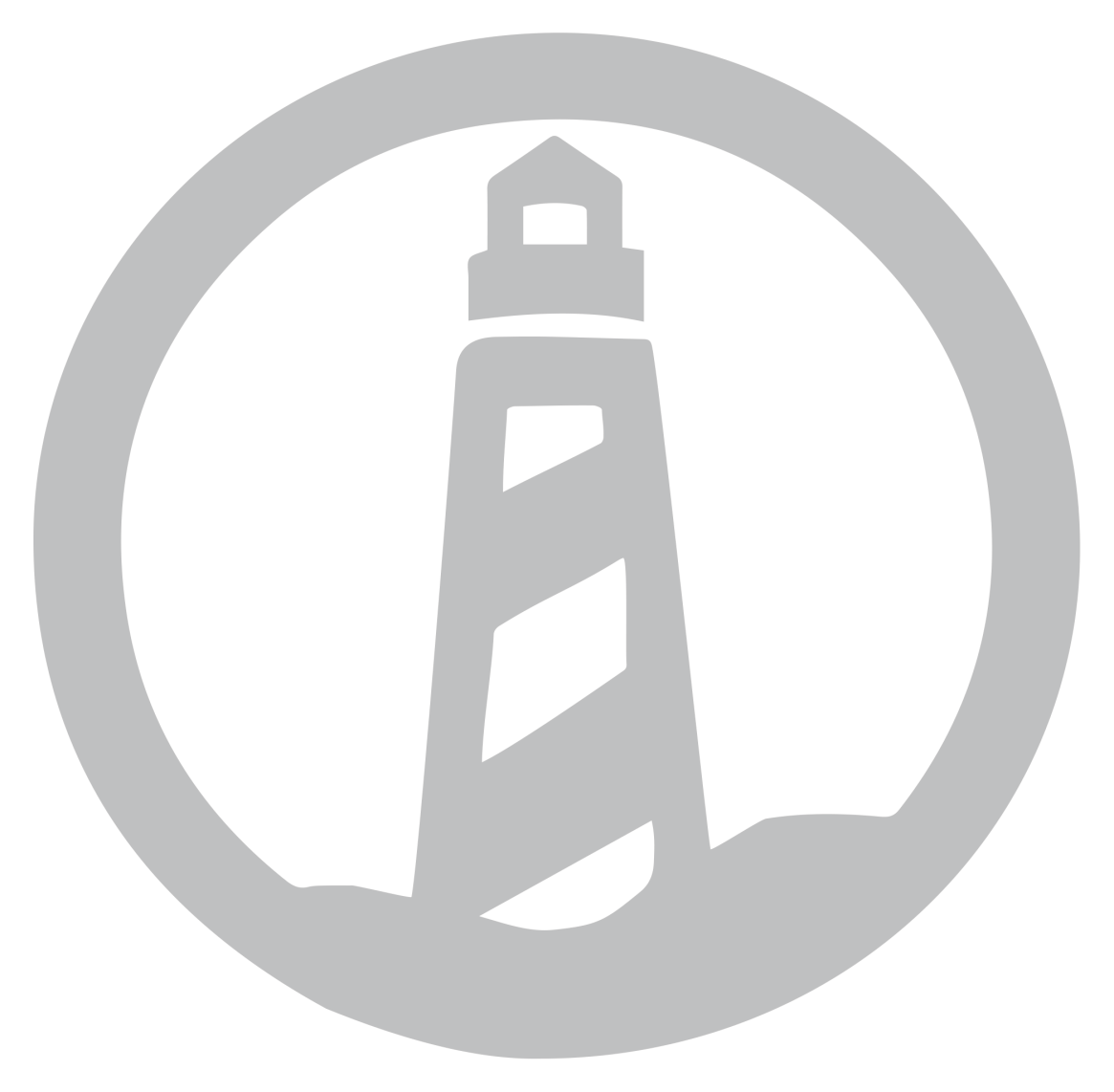 